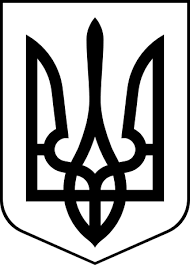 ЗДОЛБУНІВСЬКА МІСЬКА РАДАРІВНЕНСЬКОГО РАЙОНУ РІВНЕНСЬКОЇ ОБЛАСТІ                                                      восьме скликанняР І Ш Е Н Н Явід  08 грудня   2021 року 							               № 999Про надання дозволу громадянці Брейтер Тетяні  Григорівні на розроблення  технічної документації із землеустрою по встановленню (відновленню) меж  земельної  ділянки ( на місцевості  для ведення особистого селянського господарства в межах села Степанівка  на території Здолбунівської міської територіальної громадиКеруючись статтями 12, 22, 33, 116, 118, 121, 125, 126 Земельного кодексу України, статтею 26 Закону України «Про місцеве самоврядування в Україні», розглянувши заяву  громадянки Брейтер Тетяни  Григорівни про надання дозволу  на розроблення технічної документацій із землеустрою щодо встановлення меж земельної ділянки в натурі (на місцевості)  для ведення особистого селянського господарства в межах села Степанівка, врахувавши пропозицію комісії з питань містобудування, земельних відносин та охорони навколишнього середовища,  міська радаВ И Р І Ш И Л А:1. Дати  дозвіл громадянці  Брейтер Тетяні  Григорівні,  яка  зареєстрована в місті Здолбунів  по вулиці  *************** на розроблення технічної документацій із землеустрою щодо встановлення меж земельної ділянки в натурі (на місцевості)  загальною площею 0,59  гектара для ведення особистого селянського господарства  в межах села Степанівка за рахунок земель, що перебували у власності спадкодавця  Понурка Григорія Володимировича (рішення Копитківської сільської ради №42 від 30.12.1993).2. Громадянці Брейтер Тетяні  Григорівні розробити технічну документацію із землеустрою по встановленню (відновленню) меж  земельної ділянки (на місцевості) в одній із землевпорядних організацій, які мають відповідні дозволи (ліцензії) на виконання цих видів робіт та  представити на розгляд та затвердження чергової сесії міської ради.3.  Контроль за виконанням даного рішення покласти на постійну комісію з питань містобудування, земельних відносин та охорони навколишнього середовища (голова Українець А.Ю.), а організацію його виконання на  заступника міського голови з питань діяльності виконавчих органів ради Сосюка Ю.П.Міський голова								 Владислав СУХЛЯК